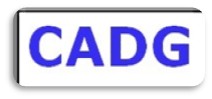 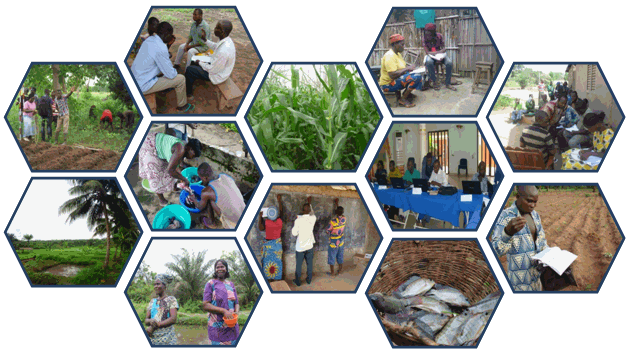 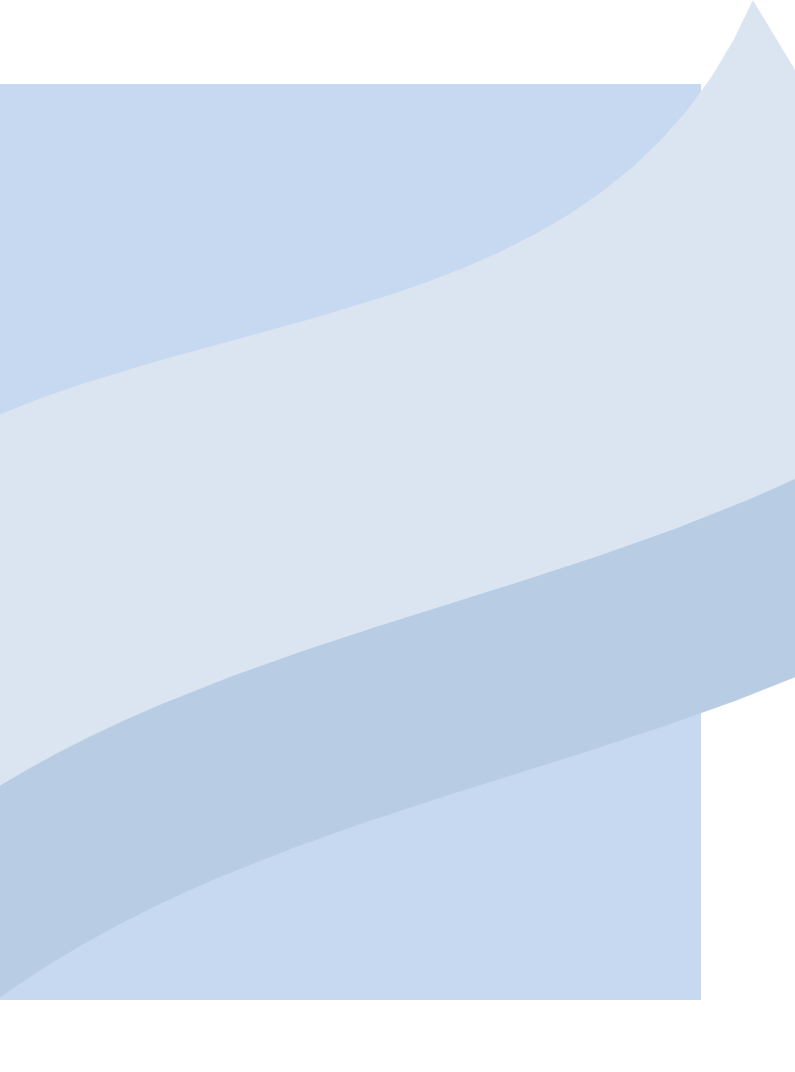 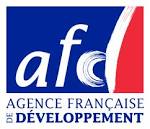 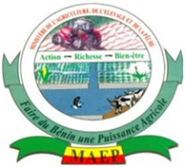 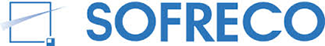 RECYCLAGE DES ARPour tous les outils, il ne s’agit pas de dessiner pour faire un effort de mémorisation, mais par des questions simples, concevoir et construire l’outil. C’est donc un jeu de questions-réponses-explications. Cahier d’Utilisation de la main d’œuvre (CUMO) On procède de la même manière en posant de petites questions. Pour un ouvrier ou un membre de la famille ou moi-même qui me fait un travail. Quelles sont les informations que je souhaiterais savoir ou avoir ? 1- Quand est-ce que le travail est fait ? 2- Où est-ce que le travail est fait ? 3- Quel travail est fait ? 4- Sur quelle spéculation/culture ? 5- Qui a fait le travail ? 6- Quel temps a été consacré au travail ? 7- Comment a-t-il été rémunéré ? En espèce ? En nature ? Ou les deux à la fois ? Les réponses, comme dans le cas du journal de caisse, permettent de concevoir le CUMO.⇒ Désigner quelqu’un pour récapituler les questions sous forme de tableau. ⇒ L’AR reprend le CUMO en complétant au besoin les oublis. Application : faire des exercices. Cahier de la main d’œuvreDomaine d’activité : DateSpéculationparcelleou lot ou unitéOpération  effectuéeMains d’œuvre utiliséeMains d’œuvre utiliséeMains d’œuvre utiliséeMains d’œuvre utiliséeMains d’œuvre utiliséeMains d’œuvre utiliséeMains d’œuvre utiliséeDate de règlementDate de règlementDateSpéculationparcelleou lot ou unitéOpération  effectuéeIDENTIFICATIONIDENTIFICATIONNombre de personneNombre totalHjINDEMNITESINDEMNITESINDEMNITESEn natureEn espèceDateSpéculationparcelleou lot ou unitéOpération  effectuéeNom / PrénomPositionNombre de personneNombre totalHjCoût des repasEn natureEn espèce (F CFA)En natureEn espèce